Publicado en  el 05/06/2014 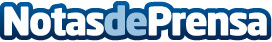 CEPSA y Carrefour acuerdan la expansión de tiendas Carrefour Express en estaciones de servicio CEPSADatos de contacto:CarrefourNota de prensa publicada en: https://www.notasdeprensa.es/cepsa-y-carrefour-acuerdan-la-expansion-de_1 Categorias: Consumo http://www.notasdeprensa.es